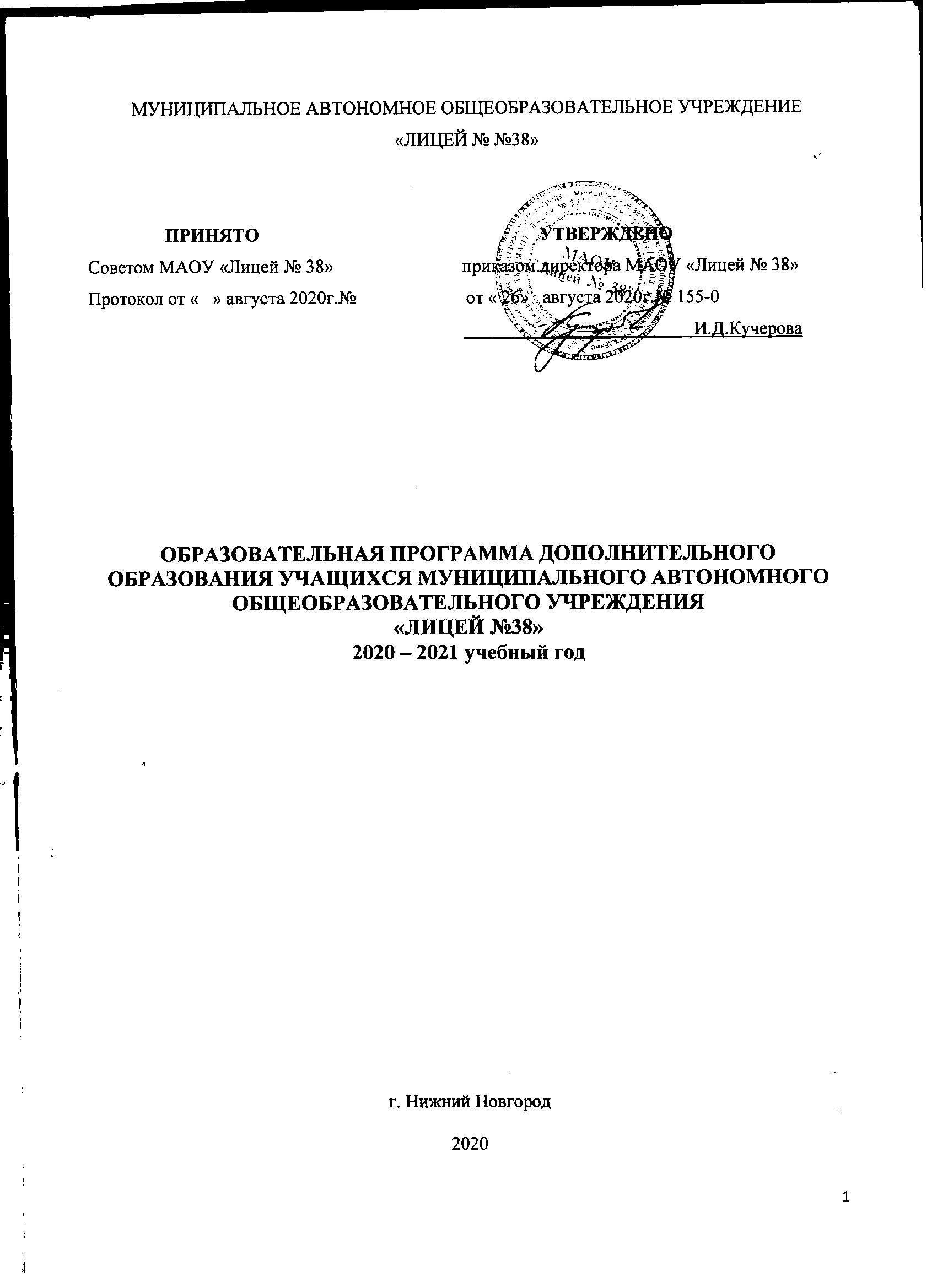 СОДЕРЖАНИЕЦелевой раздел образовательной программы дополнительного образованияПояснительная запискаДополнительное образование детей – целенаправленный процесс воспитания, развития личности и обучения посредством реализации дополнительных общеразвивающих программ, оказания дополнительных образовательных услуг  и информационно – образовательной деятельности за пределами основных образовательных программ в интересах человека, государства. Реализация дополнительного образования обучающихся МАОУ «Лицей № 38» (далее - лицей) по общеразвивающим программам осуществляется на основе следующих нормативно-правовых документов:- Федеральный закон Российской Федерации от 29 декабря 2012 года № 273 – ФЗ «Об образовании в Российской Федерации»;- Приказ Министерства образования и науки РВ от 29 августа 2013 г. № 1008 «Об утверждении Порядка организации и осуществления образовательной деятельности по дополнительным общеобразовательным программам»;- Концепция развития дополнительного образования детей (утверждена распоряжением Правительства Российской Федерации от 4 сентября 2014 г. № 1726 - р);- Письмо Минобрнауки России от 11.12.2006 № 06 – 1844 «О примерных требованиях к программам дополнительного образования детей»;- Постановление Главного  государственного санитарного врача Российской Федерации от 4 июля 2014 г. № 41 г. Москва «Об утверждении СанПиН 2.4.4.3172 – 14 «Санитарно-эпидемиологические требования к устройству и содержанию и организации режима работы образовательных организаций дополнительного образования детей»;- Стратегия развития воспитания в Российской Федерации на период до 2025 года, утвержденная распоряжением Правительства РФ от 29 мая 2015 г. № 996 – р;- Федеральные требования к образовательным учреждениям в части охраны здоровья обучающихся, воспитанников, утвержденные приказом Минобрнауки от 28 декабря 2010 г. № 2106;- Распоряжение Правительства РФ от 24 апреля 2015 г. № 729 – р «План мероприятий на 2015 – 2020 годы по реализации Концепции развития дополнительного образования детей»;- Методические рекомендации по разработке и оформлению дополнительных общеобразовательных (общеразвивающих) программ;- Устав МАОУ «Лицей №38»;-Примерная основная образовательная программа основного общего образования МАОУ «Лицей № 38», утвержденная приказом № 192-о от 28 .08.2019 и Педагогическим Советом лицея (протокол № 1 от 26.08.2019);-Примерная основная образовательная программа среднего общего образования МАОУ «Лицей № 38», утвержденная приказом № 155-о от 26. 08.2020 и Педагогическим советом лицея (протокол № 1 от 26.08.2020);- Положение о сетевой форме реализации образовательных программ (приказ № 156 – о от 26.08.2020);-Письмом Минпросвещения России 28.06.2019 № МР-81/02вн «Методические рекомендации для субъектов Российской Федерации по вопросам реализации основных и дополнительных общеобразовательных программ в сетевой форме». Дополнительное образование в соответствии с частью 1 статьи 75 Федерального закона № 273 – ФЗ направлено на формирование и развитие творческих способностей детей, удовлетворение их индивидуальных потребностей в интеллектуальном, духовно-нравственном, физическом совершенствовании, формирование культуры здорового и безопасного образа  жизни, укрепление здоровья, а также на организацию их свободного времени.Дополнительное образование детей обеспечивает их адаптацию к жизни  в обществе, профессиональную ориентацию, а также выявление и поддержку детей, проявивших выдающиеся способности. Дополнительное образование позволяет создавать условия для оптимального развития личности и наиболее полного удовлетворения образовательных потребностей детей и их родителей.  Система дополнительного образования в лицее является равноправным, взаимодополняющим компонентом базового образования и создана в целях формирования единого образовательного пространства для повышения качества образования и реализации процесса становления личности в разнообразно развивающихся средах.Образовательная программа дополнительного образования (техническое направление) предполагает ступенчатое изучение проектных методов. В процессе обучения предусмотрено изучение основ инженерно-технических наук, используемых в инженерном проектировании, с применением накопленных знаний на практике при решении реальных проектных задач в сфере разработки компонентов систем промышленной автоматизации. Сетевая форма реализации дополнительных общеразвивающих общеобразовательных программ обеспечивает возможность освоения обучающимися Лицея данных программ с использованием ресурсов нескольких организаций, осуществляющих образовательную деятельность, а также с использованием ресурсов иных, необразовательных организаций (далее – организации - партнеры).                                                  Структура  дополнительного образования определяется целями и задачами лицея, количеством и направленностью реализуемых дополнительных образовательных программ и включает в себя следующие компоненты: предметные кружки и кружки общеразвивающего  направления, спортивные секции и т.д., которые проводятся в здании лицея, в базовых высших учебных заведениях: ННГУ им. Н.И. Лобачевского, НГТУ им. Р.Е. Алексеева, ННГАСУ.  Руководители дополнительного образования назначаются приказом директора лицея. Их деятельность определяется соответствующими должностными инструкциями.Актуальность и педагогическая целесообразность организации дополнительного образования в лицее заключается в том, что оно, дополняя возможности и потенциалы общего образования, помогает обеспечивать непрерывность образования, развивать и осуществлять в полной мере технологии и идеи личностно - ориентированного  образования.   Дополнительное образование является частью программы воспитания лицея.Дополнительное образование оказывает существенное воспитательное воздействие на учащихся: оно способствует возникновению у ребенка потребности в саморазвитии, формирует у него готовность и привычку к творческой деятельности, повышает его собственную самооценку и его статус в глазах сверстников, педагогов, родителей. Занятость лицеистов после уроков содействует укреплению самодисциплины, развитию самоорганизованности и самоконтроля, появлению навыков содержательного проведения досуга, позволяет формировать у учащихся практические навыки здорового образа жизни, умение противостоять негативному воздействию окружающей среды. Массовое участие детей в досуговых программах способствует сплочению лицейского коллектива, укреплению традиций лицея, утверждению благоприятного социально-психологического климата в нем.Новизна программы: заключается в использовании современных педагогических технологий, методов и приемов, различных техник и способов работы, современного оборудования, позволяющего в процессе обучения изучить методы, модели и алгоритмы проектирования при  создании и реализации проекта, а также получить новые знания в области технических наук, составляющих научную базу инженерного проектирования. В лицее создан Технопарк  по направлениям: Вектор ++, Радиоэлектроника, «IT школа SAMSUNG», 3-Д Моделирование, Робототехника. Обучающиеся лицея занимаются в КВАНТОРИУМЕ на базе ННГУ им. Р.Е. Алексеева.В основе методик обучения, применяемых в программах дополнительного образования, лежат кейсовый и проектный методы, обучение имеет ярко выраженный практический характер. Содержание и материал образовательной программы дополнительного образования организованы по принципу дифференциации. Важная особенность проектного обучения – междисциплинарность. Речь идет о междисциплинарном характере проблем, лежащих в основе проектной деятельности и требующих формирования разнопрофильных проектных команд, а также о междисциплинарном характере навыков, необходимых для реализации проекта. Все разработанные командами проекты представляются на внутреннем и региональном уровнях, а авторы лучших работ направляются на всероссийские и международные конкурсы и олимпиады. 1.2. Цели и задачи дополнительного образованияОсновные цели и задачи дополнительного образования обучающихся лицея соответствуют Концепции развития дополнительного образования обучающихся.Целью дополнительного образования является формирование и развитие творческих способностей детей, удовлетворение их индивидуальных потребностей в интеллектуальном, нравственном и физическом совершенствовании, формирование культуры здорового и безопасного образа жизни, укрепление здоровья, организация их свободного времени.Эта цель реализуется на основе введения в процесс дополнительного образования программ, имеющих техническую, естественнонаучную, физкультурно-спортивную, художественную, социально-педагогическую направленности и внедрения современных методик обучения и воспитания детей.  Цель реализации дополнительных общеразвивающих общеобразовательных программ в сетевой форме - повышение качества и доступности образования за счет интеграции и использования ресурсов организаций-партнеров.Основными задачами дополнительного образования обучающихся являются:Предметные: Сформировать понятие о НОУ (научно – исследовательская работа), о процессе проектирования как о процессе преобразования описаний создаваемого объекта;Изучить структуру процесса проектирования, его этапы, процедуры, а также изучить понятие стиля проектирования;Изучить и освоить правила создания проектной документации различных видов;Сформулировать требования к авторскому проекту;Проанализировать результаты работы на наличие проектных ошибок, подготовить комплект документации.Метапредметные: Развивать умение самостоятельно определять цели своего обучения, ставить и формулировать для себя новые задачи в познавательной деятельности, Развивать разные типы мышления, необходимые для проектной деятельности. Развивать самостоятельность в планировании путей достижения целей.Развивать способность соотносить свои действия с планируемыми результатами, осуществлять контроль своей деятельности в процессе достижения результата, определять способы действий в рамках предложенных условий и требований, корректировать свои действия в соответствии с изменяющейся ситуацией.Развивать оценочное суждение при выполнении учебной задачи. Сформировать навыки основ самоконтроля, самооценки, принятия решений и осуществления осознанного выбора в учебной и познавательной деятельности.Сформировать умение трансформировать полученную информацию для осуществления проектной/исследовательской деятельности.Сформировать навыки публичной демонстрации проекта.Расширение доступа обучающихся к образовательным ресурсам организаций-партнеровЛичностные:Сформировать навыки командной работы; Сформировать способность к саморазвитию и самообразованию, ответственность за результат обученияСформировать критическое отношение к информации и избирательность ее восприятия; уважение к информационным результатам других людей;Сформировать готовность к осознанному выбору своей образовательной траектории, индивидуального учебного планаСформировать ценность уважения к другим людям, членам своей проектной команды – его мнению, мировоззрению, культуре, вере и т.д.Эффективное использование ресурсов Лицея и организаций-партнеров, реализующих образовательные программы.Формирование актуальных компетенций обучающихся за счет изучения и использования опыта ведущих организаций по профилю деятельности.Обеспечение гарантий права ребенка на получение дополнительного образования по общеразвивающим программам.Обеспечение необходимых условий для личностного, духовно-нравственного, трудового развития и воспитания обучающихсяЗадачи дополнительные:- формирование и развитие творческих способностей обучающихся;- формирование общей культуры личности обучающихся, их социализации и адаптации к жизни в обществе;- формирование культуры здорового образа жизни, укрепление здоровья обучающихся;- создание максимальных условий для освоения обучающимися духовных и культурных ценностей, воспитания уважения к истории и культуре своего народа.1.3. Концептуальная основа дополнительного образования лицеяДеятельность лицея по дополнительному образованию обучающихся строится на следующих принципах:- природосообразности: принятие ребенка таким, каков он есть. Природа сильнее, чем воспитание. Все дети талантливы, только талант у каждого свой, и его надо найти. Не бороться с природой ребенка, не переделывать, а развивать то, что уже есть, выращивать то, чего пока нет;- гуманизма: через систему мероприятий обучающиеся включаются в различные виды деятельности, что обеспечивает создание ситуации успеха каждого ребенка;- демократии: совместная работа лицея, семьи, других социальных институтов, учреждений культуры направлена также на обеспечение каждому ребенку максимально благоприятных условий для духовного, интеллектуального и физического развития, удовлетворения его творческих и образовательных потребностей;- творческого развития личности: каждое дело, занятие (создание проекта, исполнение песни, спортивная игра и т.д.) – творчество обучающегося (или коллектива обучающихся) и педагогов;- свободного выбора каждым ребенком вида и объема деятельности: свобода выбора объединений по интересам - не неформальное общение, отсутствие жесткой регламентации  делают дополнительное образование привлекательным для обучающихся любого возраста (9-11 классы);- дифференциация образования с учетом реальных возможностей каждого обучающегося: существующая система дополнительного образования обеспечивает сотрудничество обучающихся разных возрастов и педагогов. Особенно в разновозрастных объединениях лицеисты могут проявить  свою инициативу, самостоятельность, лидерские качества, умение работать в коллективе, учитывая интересы других.Функции дополнительного образования:-образовательная – обучение ребенка по дополнительным общеобразовательным программам, получение им новых знаний;- воспитательная – обогащение культурного слояМАОУ «Лицей № 38», формирование в лицее культурной среды, определение на этой основе четких нравственных ориентиров, ненавязчивое воспитание детей через их приобщение к культуре;- информационная – передача педагогом ребенку максимального объема информации (из которой последний берет столько, сколько хочет и может усвоить);- коммуникативная – это расширение возможностей, круга делового и дружеского общения ребенка со сверстниками и взрослыми в свободное время;- рекреационная - организация содержательного досуга как сферы восстановления психофизических сил ребенка;- интеграционная – создание единого образовательного пространства лицея;- компенсаторная – освоение ребенком новых направлений деятельности, углубляющих и дополняющих основное (базовое) образование и создающих эмоционально значимый для ребенка фон освоения содержания общего образования, предоставление ребенку определенных гарантий достижения успеха в избранных  им сферах творческой деятельности;- социализация – освоение ребенком эмоционального опыта, приобретение им навыков воспроизводства социальных связей и личностных качеств, необходимых для жизни;- самореализация – самоопределение ребенка в социально и культурно значимых формах жизнедеятельности, проживание им ситуаций успеха, личностное саморазвитие.Перечисленные позиции составляют концептуальную основу дополнительного образования детей, которая соответствует главным принципам гуманистической педагогики: признание уникальности и самоценности человека, его права на самореализацию, личностно-равноправная позиция педагога и ребенка, ориентированность на его интересы, способность видеть в нем личность, достойную уважения.Содержательный раздел образовательной программы дополнительного образования2.1. Содержание дополнительного образования:Содержание дополнительного образования определяется образовательными программами – примерными (рекомендованными Министерством образования РФ), авторскими, программами других учреждений по 5 направлениям:Общеинтеллектуальное (научно – технической + естественнонаучной + техпроект):Целью технической направленности дополнительного образования является развитие интереса детей к технике как объекту творчества, формирование стремления к познанию, учению и выбору профессии, обогащение личности, содействие приобретению практических умений, творческих способностей талантливой молодёжи. Общекультурное:Программы естественнонаучной направленности в системе дополнительного образования ориентированы на развитие познавательной активности, самостоятельности, любознательности, на дополнение и углубление лицейских программ по математике, физике, биологии, экологии, химии, астрономии, географии, информатике способствуют формированию интереса к научно-исследовательской деятельности обучающихся. Большое внимание уделяется экологическому просвещению и повышению уровня экологической культуры обучающихся, соблюдению нравственных и правовых принципов природопользования. Духовно – нравственное:Целью художественной направленности является: нравственное и художественно-эстетическое развитие личности ребенка в системе дополнительного образования. В ходе достижения этой цели задачами объединений являются: - развитие способности эстетического восприятия прекрасного, вызов чувства радости и удовлетворения от выполненной работы, развитие творческих способностей; - развитие эстетического восприятия произведений музыкальной культуры, произведений искусства, природы; - способствование социальной адаптации обучающихся посредством приобретения профессиональных навыков и развитие коммуникабельности при общении в коллективе; - формирование художественно-эстетических знаний, умений и навыков. Спортивно – оздоровительное (включая эколого – биологическое):Целью физкультурно-спортивной направленности дополнительного образования является воспитание и привитие навыков физической культуры обучающихся, формирование потребности здорового образа жизни. Работа собучающимися предполагает решение следующих задач: - создание условий для развития физической активности с соблюдением гигиенических норм и правил; - формирование ответственного отношения к ведению честной игры, к победе и проигрышу; - организация межличностного взаимодействия на принципах успеха. Социально-педагогическое:Социально-педагогическая направленность в системе дополнительного образования ориентирована на изучение психологических особенностей личности, познание мотивов своего поведения, изучение методик самоконтроля, формирование личности как члена коллектива, а в будущем как члена общества, изучение межличностных взаимоотношений, адаптацию в коллективе. Социальное самоопределение детей и развитие детской социальной инициативы является одной из главных задач социально-педагогического направления, которая актуальна прежде всего потому, что сейчас на передний план выходит проблема воспитания личности, способной действовать универсально, владеющей культурой социального самоопределения. А для этого важно сформировать опыт проживания в социальной системе, очертить профессиональные перспективы.Каждый обучающийся имеет право заниматься в объединениях разной направленности, а  также изменять направления обучения. Занятия в объединениях могут проводиться по программам одной тематической направленности или комплексным (интегрированным) программам. Для реализации комплексных программ могут быть привлечены 2 и более педагогов, распределение учебной нагрузки между ними фиксируется в образовательной программе. Содержание образовательной программы, формы и методы ее реализации, численный и возрастной состав объединения определяется педагогом самостоятельно, исходя из образовательно-воспитательных задач, психолого-педагогической  целесообразности, санитарно-гигиенических норм, материально-технических условий.Содержание образовательных программ соответствует:достижениям мировой культуры, российским традициям;определенному уровню образования;направленностям дополнительных общеразвивающих программ;современным образовательным технологиям, которые отражены:- в принципах обучения;- в формах и методах обучения;- в методах контроля и управления образовательной деятельностью;- в средствах обучения.2.2. Используемые методы организации образовательной деятельности в системе дополнительного образования МАОУ «Лицей № 38»:практические (упражнения, самостоятельные задания);наглядные (наглядные пособия, технические средства обучения);демонстрационные (экскурсии, посещение культурологических учреждений);дидактические (использование обучающих пособий) для написания научно – исследовательских работ, создания проектов и т.д.;иллюстративные (использование иллюстративного материала художественной и периодической печати);словесные (объяснение, рассказ, беседа, описание, разъяснение);ассоциативные (основаны на ассоциациях – высших корковых функций головного мозга);технологические (использование различных педагогических технологий в организации работы с детьми);репродуктивные (форма овладения материалом, основанная на воспроизводящей функции памяти). Используются при повторении, закреплении;Объяснительно-иллюстративные (объяснение, описание на иллюстративном фактическом материале);проблемные (проблемная ситуация, научный поиск);частично-поисковые (предположения, самостоятельность рассуждения, постановка отдельных проблемных вопросов);исследовательские (самостоятельные наблюдения, исследовательские задания).2.3. Формы занятий: индивидуальные, групповые, фронтальныеВиды занятий:Конкурс, проект, научно – исследовательская работа, олимпиада (уровень: муниципальный, городской, федеральный, международный)ФестивальСоревнованиеЭкскурсияКонцертУсловия реализации образовательной программы дополнительного образованияРазвитие системы дополнительного образования детей зависит от успешности решения целого ряда задач организационного, кадрового, материально-технического, программно-методического, психологического характера.Организационно-педагогические условия направлены на развитие системы дополнительного образования детей в лицее и способствуют созданию единого воспитательного и образовательного пространства. Для этого ежегодно анализируется социокультурная ситуация, учитываются интересы и потребности детей и их родителей (законных представителей) в дополнительном образовании. Важно также учесть особенности лицея, его приоритетные направления работы, основные задачи, которые оно призвано решать, а также сложившиеся традиции, материально-технические и кадровые возможности.Данные условия способствуют возможности  взаимопроникновения, интеграции основного и дополнительного образования детей.Занятиями по программам дополнительного образования охвачены дети в возрасте от 14 до 18 лет. Каждый ребенок может заниматься в одной или нескольких группах. Однако в соответствии с СанПиН, посещение ребенком занятий более чем в 2-х объединениях (секций, студий и т.д.) не рекомендуется. Предпочтительно совмещение занятий спортивного и неспортивного профиля.Продолжительность занятий исчисляется в академических часах от 40 – 45 минут до 90 минут. Учебный год в объединениях дополнительного образования начинается  с третьей недели сентября и заканчивается 24 мая текущего года. Занятия проходят в следующих формах организации образовательного процесса (в зависимости от содержания программы): индивидуальные, групповые, массовые. Виды занятий по программе определяются содержанием программы и могут предусматривать лекции, практические и семинарские занятия, лабораторные работы, круглые столы, мастер-классы, концерты, творческие отчеты, соревнования, защиту научно – исследовательских работ и проектов, другие виды учебных занятий и учебных работ.Сетевое взаимодействие Лицея и организаций-партнеров может осуществляться в следующих видах и формах:- реализация дополнительных общеразвивающих общеобразовательных программ (специальные курсы, углубляющие или расширяющие профильные предметы: математику, физику, информатику, или курсы инженерно-технологической направленности);- обеспечение профессиональной навигации обучающихся Лицея (проведение профориентационных, научных, технических, исследовательских, практических, проектно-конструкторских мероприятий);- осуществление представителями организаций-партнеров проектной и учебно-исследовательской деятельности обучающихся лицея (руководство учебно-исследовательскими работами обучающихся, консультирование олимпиадных групп, проектных команд и др.)Срок освоения программы (количество недель, месяцев, лет) определяется  содержанием программы и обеспечивает возможность достижения планируемых результатов. Периодичность и продолжительность занятий определяется содержанием программы.Прием детей в объединения осуществляется по желанию обучающихся (родителей (законных представителей)). Обучение ведется в соответствии с календарным учебным графиком, расписанием занятий и учебным планом дополнительного образования. Лицей и организации-партнеры, участвующие в сетевой форме, несут ответственность за реализацию части образовательной программы:- соблюдение требований образовательных стандартов и других нормативных документов, регламентирующих учебный процесс;- соблюдение сроков, предусмотренных календарным графиком учебного процесса;- материально-техническое обеспечение (обеспечение помещением, оборудованием и т.д.);- методическое сопровождение данной части образовательной программы (обеспечение литературой, контрольно-тестовыми материалами, рекомендациями по самостоятельной работе обучающихся и т.д.). Реализация сетевого взаимодействия может осуществляться в форме очной, очно-заочной или заочной; с использованием (применением) дистанционных образовательных технологий и (или) с использованием электронных образовательных ресурсов.В МАОУ «Лицей № 38» созданы необходимые условия для организации дополнительного образования:3.1. Кадровые условия – направлены на профессиональный рост педагогов дополнительного образования. 3.2. Психологические условия -  направлены на создание комфортной обстановки, и, в частности, в рамках дополнительного образования детей, способствующей творческому и профессиональному росту педагога. Об успехах в области дополнительного образования лицея информируются все участники образовательных отношений (на совещании педколлектива, заседании Попечительского совета, родительских собраниях и т.д.).3.3. Материально-технические условия обеспечивают:возможность достижения обучающимися определенных результатов;соблюдение санитарно-гигиенических норм, требований пожарной и электробезопасности, охраны здоровья обучающихся и охраны труда работников. Кабинеты лицея оборудованы интерактивными досками, экранами, обеспечивающими информационную среду для эксперимента и наглядной деятельности, имеющие выход в сеть «Интернет».Спортивный зал включает набор спортивного инвентаря: мячи волейбольные, мячи баскетбольные, скакалки, сетка волейбольная, маты, канат, скамейки, а также спортивные комплексы для лазания, подтягивания, спортивные тренажеры, беговые дорожки.Актовый зал имеет оборудование для проведения массовых мероприятий: микрофоны, колонки, ноутбук, микшерный пульт, микрофонные стойки.Планируемые результаты освоения программыОдним из ключевых элементов дополнительной общеобразовательной общеразвивающей программы являются планируемые результаты ее освоения обучающимися, которые представляют собой систему ведущих целевых установок освоения всех элементов, составляющих содержательно-деятельностную основу программы, письменную формулировку предполагаемых достижений обучающегося, которые он сможет продемонстрировать. При проектировании и реализации  дополнительных программ необходимо ориентироваться на метапредметные, предметные и личностные результаты.Метапредметные результаты означают усвоенные  обучающимися способы деятельности, применяемые ими как в рамках образовательного процесса, так и при решении жизненных ситуаций; могут быть представлены в виде совокупности способов  универсальных учебных действий и коммуникативных навыков, которые обеспечивают способность обучающихся к самостоятельному усвоению новых знаний и умений.Метапредметные результаты - владение навыком трансформации полученной информации для осуществления проектной/исследовательской деятельности,навыком публичной демонстрации проекта; умение соотносить свои действия с планируемыми результатами, осуществлять контроль своей деятельности в процессе достижения результата, определять способы действий в рамках предложенных условий и требований, корректировать свои действия в соответствии с изменяющейся ситуацией.Личностные результаты выключают готовность и способность обучающихся к саморазвитию и личностному самоопределению, могут быть представлены следующими компонентами: мотивационно-ценностными (потребность в самореализации, саморазвитии, самосовершенствовании, мотивация достижения, ценностные ориентации); когнитивными (знания, рефлексия деятельности); эмоционально-волевыми (уровень притязаний, самооценка, эмоциональное отношение  к достижению, волевые усилия). Умение работать в команде: находить общее решение и разрешать конфликты на основе согласования позиций и учета интересов; формулировать, аргументировать и отстаивать свое мнение;Предметные результаты содержат в себе систему основных элементов знаний, которая формируется через усвоение учебного материала, и систему формируемых действий, которые преломляются через специфику предмета и направлены на их применение и преобразование; могут включать теоретические знания по программе и практические умения, предусмотренные программой.  Оценка образовательных результатов обучающихся по дополнительной общеразвивающей программе носит вариативный характер. Инструменты оценки достижений детей способствуют росту их самооценки и познавательных интересов в дополнительном образовании, а также возможности диагностировать мотивацию достижений личности.Согласно Федеральному закону № 273 – ФЗ итоговая аттестация по дополнительным общеразвивающим программам не предусматривает проведение итоговой аттестации. Промежуточная аттестация может проводиться в формах, определенных учебным планом (конкурсы, олимпиады, защита научно – исследовательских и проектных работ, фестиваль достижений, концерт и т.д.)Формы аттестации	:Формы аттестации в соответствии с Положением о формах, периодичности, порядке текущего контроля успеваемости и прмежуточной аттестации обучающихся по итогам освоения дополнительной общеобразовательной общеразвивающейся программы (приказ № 155-о от 26 августа 2020 года)Текущий контроль – организуется педагогом в течение всего периода обучения конкретной дополнительной общеобразовательной программы и направлен на выявление уровня освоения конкретной изучаемой темы (модуля, кейса) в рамках содержания реализуемой дополнительной общеобразовательной программы – уровень сформированности Hard и Soft skills компетенций, инженерных и робототехнических умений и навыков, навыков проектной деятельности в ходе освоения содержания текущего программного материала. Формы текущего контроля: беседа, педагогическое наблюдение, опрос, рефлексия.Промежуточная аттестация – это оценка 	качества усвоения обучающимися содержания конкретной общеобразовательной общеразвивающей программы/этапа обучения (программы вводного, углубленного модуля) или определенного года обучения. Формы промежуточной аттестации: педагогическое наблюдение, беседа, тестирование, тестовые задания, защита кейса/проекта; участие в выставках, конференциях, робототехнических фестивалях, конкурсах и соревнованиях различного уровня.Итоговая аттестация в лицее – это оценка обучающимися уровня достижений, заявленных в дополнительных общеобразовательных программах по их завершении в целом (программа проектного модуля) на основе комплексной оценки уровня сформированности Hard и Soft skills компетенций. Формы итоговой аттестации: защита проектной работы, научно – исследовательской, тестовые задания, конференция, олимпиада, конкурс, соревнования, техническая олимпиада с использованием оценочной системы, зафиксированной в журналах дополнительного образования. Обучающиеся, которые проходят аттестацию по программам, реализуемым в сетевой форме, и на уровне среднего общего образования получают сертификат, подтверждающий освоение данных программ (10-11 класс).Организационный раздел образовательной программы дополнительного образования.5.1.  Общее руководство работой по организационному обеспечению и информационной поддержке сетевого взаимодействия осуществляет директор Лицея.5.2. Организационное обеспечение сетевого взаимодействия включает следующие процессы:- информирование обучающихся о дополнительных общеразвивающих общеобразовательных программах, которые могут быть реализованы в сетевой форме;- подготовительные мероприятия по созданию и (или) оформлению комплекта документов для организации взаимодействия; - направление обучающихся в принимающую организацию; - выполнение условий договора о сетевом взаимодействии или договора о сотрудничестве в части организации необходимых мероприятий по организации сетевой формы обучения; -  организационно-техническое сопровождение; - финансовое обеспечение; - итоговый анализ результатов. 5.3. В систему организаций, осуществляющих сетевое взаимодействие, могут входить:       - образовательные организации высшего профессионального образования;- научные организации; - предприятия реального сектора экономики, обладающие ресурсами, необходимыми для осуществления обучения, проведения учебной и производственной практики и осуществления иных видов деятельности, предусмотренных соответствующей образовательной программой Лицея.5.4. При реализации Лицеем дополнительных общеразвивающих  общеобразовательных программ в сетевой форме совместно с организацией-партнером устанавливается порядок совместной разработки и утверждения (согласования) части образовательной программы (или плана дополнительного образования, или программы внеурочной деятельности).5.5. Утверждение (согласование) совместных дополнительных общеразвивающих общеобразовательных программ осуществляется директором Лицея либо коллегиальным органом управления Лицея и организации-партнера в соответствии с их уставами.5.6. В совместной образовательной программе указываются организации-партнеры, ответственные за конкретные модули (дисциплины, циклы дисциплин).5.7. Лицей осуществляет набор на дополнительные общеразвивающие общеобразовательные программы, координирует мероприятия по их реализации, контролирует их выполнение, организует аттестацию с последующей выдачей документа, подтверждающего освоение данных программ.6. Статус обучающихся (слушателей) при реализации  образовательной программы в сетевой форме6.1. Права, обязанности и ответственность обучающихся по освоению дополнительных общеразвивающих общеобразовательных программ, реализуемых с использованием сетевой формы, а также порядок осуществления указанных прав и обязанностей определяются Федеральным законом, уставом и (или) соответствующими локальными нормативными актами Лицея с учетом условий договора о сетевой форме реализации данных программ.6.2. Зачисление на обучение в рамках сетевой формы образования происходит по заявлению родителей (законных представителей) обучающегося с учетом его индивидуальных потребностей.6.3. Обучающиеся не отчисляются на период пребывания в организации-партнере, поскольку такое пребывание определяется их индивидуальными потребностями.6.4. Обучающийся отчисляется с совместных программ, реализуемых в сетевой форме, из организации-партнера при изменении его индивидуальных потребностей, а также с учетом возможностей Лицея и организации-партнера.6.5. Использование обучающимися учебной литературы, пособий и иных учебных материалов, в рамках освоения дополнительных общеразвивающих общеобразовательных программ, осуществляется в порядке, установленном Лицеем по согласованию с организациями-партнерами в соответствии с условиями договора о сетевой форме реализации образовательной программы.6.6. Порядок и режим использования обучающимися материально-технического оборудования при освоении дополнительных общеразвивающих общеобразовательных программ в рамках сетевого взаимодействия в организациях-партнерах осуществляется в порядке, предусмотренном договором между Лицеем и данными организациями.6.7. Обучающиеся осваивают дополнительные общеразвивающие общеобразовательные программы в организации-партнере и предоставляют в Лицей информацию об учете освоения данных программ.6.8. Обучающиеся проходят аттестацию по программам, реализуемым в сетевой форме, и на уровне среднего общего образования получают сертификат, подтверждающий освоение данных программ.7. Финансовые условия обучения7.1. Финансирование программ дополнительного образования может осуществляться за счет:- средств субсидии на финансовое обеспечение выполнения государственного (муниципального) задания;- средств, полученных от приносящей доход деятельности, предусмотренной Уставом организации;- средств организаций-партнеров, в т.ч. образовательных фондов; - добровольных пожертвований и целевых взносов физических и юридических лиц (в том числе иностранных);- иных поступлений в соответствии с законодательством Российской Федерации.Учебный план МАОУ «Лицей № 38» по реализации образовательной программы дополнительного образования на 2020 – 2021 учебный годУчебный план по реализации образовательной программы дополнительного образования Учреждения направлен на обеспечение доступности, эффективности и качества дополнительного образования, создание максимально благоприятных условий для раскрытия природных способностей ребенка, индивидуализации обучения, развития творческого потенциала личности школьников.Учебный план ориентирован на пятидневную рабочую неделю и составлен с учетом кадрового, программно-методического и материально- технического обеспечения образовательного процесса.Содержание учебного плана дополнительного образования детей включает в себя следующие направленности:ОбщеинтеллектуальнаяОбщекультурнаяДуховно – нравственнаяСпортивно – оздоровительнаяСоциально-педагогическаяУчебный план внеурочной деятельности (кружки)Программы дополнительного образованияна 2020 – 2021 учебный годОхват обучающихся МАОУ «Лицей № 38» дополнительным образованием и внеурочной деятельностью в 2020-2021 учебном году -100% - 629 человек (1598 в 2-х и более)Программы внеурочной деятельностина 2020 – 2021 учебный годАннотация к дополнительным общеобразовательным общеразвивающим программамРеализация дополнительной общеразвивающей программы МАОУ «Лицей № 38» позволит достичь следующих результатов:Нормативно-правовое обеспечение:– сохранить государственные гарантии доступности дополнительного образования детей;– совершенствовать нормативную правовую базу, способствующую развитию дополнительного образования.Ресурсное обеспечение:– создать единое информационно-образовательное пространство основного и дополнительного образования детей;- улучшить материально-техническое оснащение дополнительного образования детей;- создать условия для поддержки профессионального развития педагогических  кадров;- создать условия, стимулирующие развитие разных видов направленности  дополнительных общеразвивающих программ.3. Обеспечение качества и непрерывности дополнительного образования детей:- организовать дополнительное образование в соответствии с социальным заказом;- содействовать развитию инновационного движения  в дополнительном образовании детей; - внедрять интегрированные программы дополнительного образования, направленные на социально-педагогическую поддержку детей.1Целевой раздел образовательной программыдополнительного образования………………………………………… стр. 31.1.Пояснительная запискастр. 31.2.Цели и задачи дополнительного образованиястр. 61.3.Концептуальная основа дополнительного образованиястр. 82.Содержательный радел образовательной программы дополнительного образованиястр. 102.Содержание дополнительного образованиястр. 113.Условия реализации дополнительного образования                 стр. 134.Планируемые результаты освоения программыстр. 155.Организационный раздел образовательной программы      дополнительного образованиястр. 176.Статус обучающихся(слушателей) при реализации образовательной программы дополнительного образования в сетевой форме                 стр.187.Финансовые условия обучения                                                      стр.198.Учебный план МАОУ «Лицей № 38» по реализации образовательной программы дополнительного образованияна 2020-2021 учебный год                                                                        стр.19    Направление внеурочной деятельностиКоличество кружковВсего выделено часов9 класс10 класс11 классВсего учащихсяОбщеинтеллектуальное2154221022491Социальное177--196Духовно-нравственное36-3335Общекультурное4157-8406Спортивно – оздоровительное36222470         Всего:32883815351598Направления:Программа:Количество кружков по наименованиямКуратор программыСрок реализации и срок действияОбщекультурно(сетевое взаимодействие)Общеинтеллектуальное(сетевое взаимодействие) Проекционное черчение1Маринина Р.И.1 год / 5 летОбщекультурно(сетевое взаимодействие)Общеинтеллектуальное(сетевое взаимодействие) Методы исследования в математике1Тюхтина Алла Александровна1 год / 5 летОбщекультурно(сетевое взаимодействие)Общеинтеллектуальное(сетевое взаимодействие) Элементы компьютерных технологий1Капитанов Денис Владимирович1 год / 5 летОбщекультурно(сетевое взаимодействие)Общеинтеллектуальное(сетевое взаимодействие) Основы инженерной графики1Серова Майя Александровна1 год / 5 летОбщекультурно(сетевое взаимодействие)Общеинтеллектуальное(сетевое взаимодействие) Основы компьютерной графики1Марковнина Алина Ивановна1 год / 5 летОбщекультурно(сетевое взаимодействие)Общеинтеллектуальное(сетевое взаимодействие) Основы строительного дела1Шахтарина Лада Вениаминовна1 год / 5 летОбщекультурно(сетевое взаимодействие)Общеинтеллектуальное(сетевое взаимодействие) История архитектуры1Рыскулова Марина Николаевна1 год / 5 летОбщекультурно(сетевое взаимодействие)Общеинтеллектуальное(сетевое взаимодействие) «Язык программирования С++ и его стандартная библиотека. Адгоритмы и структуры данных»Сидоров Сергей Борисович1 год / 5 лет Духовно - нравственноеТеатр Песни1Махлин Е.В.1 год / 5 летНаправления:Программа:Количество кружков по наименованиямКуратор программыСрок реализации и срок действияОбщекультурное(Естественно –  научное)Решение уравнений и неравенств нестандартными методами 9 и 10-11 классы1,2Жук И.А.3 года / 5 летОбщекультурное(Естественно –  научное)Решение уравнений и неравенств нестандартными методами  10-11 классы2Бурдукова Н.В.3 года / 5 летОбщекультурное(Естественно –  научное)Решение уравнений и неравенств нестандартными методами 9 и 10-11  классы1,2Турков А.Ф.3 года / 5 летОбщекультурное(Естественно –  научное)Решение уравнений и неравенств нестандартными методами 91Коршунова Л.Н.3 года / 5 летОбщекультурное(Естественно –  научное)Решение уравнений и неравенств нестандартными методами  10-11 классы2Котов А.П.3 года / 5 летОбщекультурное(Естественно –  научное)Решение уравнений и неравенств нестандартными методами 10-11 классы2Быстрицкая И.С.3 года / 5 летОбщекультурное(Естественно –  научное)Решение задач повышенной сложности по физике 11 классРеализация УИР и проектной деятельности в 9 классе основной общеобразовательной школы34Битюрина В.Ю.1 год / 5 летОбщекультурное(Естественно –  научное)Решение задач повышенной сложности по астрономии 10 -11класс9Тукова Н.Б.2 года / 2 годаОбщекультурное(Естественно –  научное)Физика в криминалистике и судебной экспертизе«Решение задач по физике» 9 классРешение задач повышенной сложности по физике 11 класс567Тукова Н.Б.1 год/ 5 годОбщекультурное(Естественно –  научное)«Чудеса вокруг нас» 10-11 классы, «С химией по жизни» 9 класс8,35Наговицына Е.А.1 год / 5 летОбщекультурное(Естественно –  научное)Решение задач повышенной сложности по астрономии 10-11 класс9Балакин М.А.2 года / 2 годаОбщекультурное(Естественно –  научное)Решение олимпиадных задач по физике 11 класс10Тесакова С.В.1 год / 5 летОбщекультурное(Естественно –  научное)Решение физических задач 10-1111Еделев А.Ю.1 год / 5 летОбщекультурное(Естественно –  научное)Чудеса вокруг нас 10-11 классы, «С химией по жизни» 9 класс8, 35Венкова С.И.1 год / 5 летОбщекультурное(Естественно –  научное)Чудеса вокруг нас 10-11 классы, Химия вокруг нас 9 класс,8, 12Новиков С.В.1 год / 5 летОбщекультурное(Естественно –  научное)Молекулярная биология 10-11 класс13Смирнова Г.П.1 год / 5 летОбщекультурное(Естественно –  научное)Молекулярная биология 10-11 класс13Синицына Е.В.1 год / 5 летОбщекультурное(Естественно –  научное)Рекреационные ресурсы12Кузнецов А.В.1 год / 5 лет(Научно- техническое)Информатика и ИКТ 10 класс23Худяков А.Б.1 год / 5 лет(Научно- техническое)Информатика и ИКТ 9 класс23Дудина О.В.1 год / 5 лет(Научно- техническое)Информатика и ИКТ 9 класс23Быстрова А.В.1 год / 5 лет(Научно- техническое)Информатика и ИКТ 9 класс23Попова Н.Л.1 год / 5 лет(Научно- техническое)Решение задач по физике 9 классПрограммирование в Turbo-pascal 10-112425Каленов М.Ю.1 год / 5 лет2 года / 5 летОбщеинтеллектуальное(Технопарк)ITшкола SAMSUNG 9-1130Каленов М.Ю.1 год / 5 летОбщеинтеллектуальное(Технопарк)Робототехника 9  -технопарк31Чуваткина С.А.1 год / 5 летОбщеинтеллектуальное(Технопарк)Радиоэлектроника 9  -технопарк32Злодеев Е.А.1 год / 5 летОбщеинтеллектуальное(Технопарк)3Д моделирование 9-технопарк33Махалов А.А.1 год / 5 летОбщеинтеллектуальное(Технопарк)Вектор++ 9 -технопарк34Уточников И.В.1 год / 5 летСпортивно – оздоровительноеМини – футбол 9-1127Муртазин Р.Э.1 год / 5 летСпортивно – оздоровительноеБаскетбол 9-1128Чекушин Е.А.1 год / 5 летСпортивно – оздоровительноеЛегкая атлетика 9-1129Просвирнова А.Л.1 год / 5 летДуховно - нравственноеИстория в лицах 9 класс15Бабушкина М.Г.1 год / 5 летДуховно - нравственноеВыдающиеся нижегородцы10-1116Спорышева К.Г.1 год / 5 летДуховно - нравственное«Выдающиеся нижегородцы – история их открытий, достижений и инноваций» 9 класс14Шевелькова О.И.1 год / 5 летДуховно - нравственноеПрактический русский, культура русского речевого общения 10-1117Лапшова О.В.3 года / 5 летДуховно - нравственноеПрактический русский, культура русского речевого общения 10-11 и 9 класс17,18Хитайленко Т.В.3 года / 5 летДуховно - нравственноеПрактический русский, культура русского речевого общения 10-11 и 9 класс17,18Портнова Е.Н.3 года / 5 летДуховно - нравственноеПрактический русский, культура русского речевого общения 10-11 и 9 класс17,18Слепенькина В.А.3 года / 5 летДуховно - нравственноеПрактический русский, культура русского речевого общения 10-11 и 9 класс17,18Ларина Е.А.3 года / 5 летДуховно - нравственноеПисьменная речь в системе подготовки учащихся к ЕГЭ по английскому языку 1119Новичкова А.Ю.1 год / 5 летДуховно - нравственноеХочу знать английский 9 класс20Малова О.В.1 год / 5 летДуховно - нравственноеХочу знать английский 9 класс20Аксянова Н.Н.1 год / 5 летДуховно - нравственноеДеловой английский 11 класс21Валяева И.Л.1 год / 5 летДуховно - нравственноеДеловой английский 9 класс22Рунова А.А.1 год / 5 летСоциальное «Управление карьерой: профессиональное и личностное самоопределение»26Удалова Д.Р.1 год / 5 летНазвание программыКраткое содержание программыОбщеинтеллектуальная(Техническая)Общеинтеллектуальная(Техническая)«Технопарк»IT ШКОЛА SAMSUNGВектор++3Д Моделирование:Робототехника:Радиоэлектроника:Программа рассчитана на обучающихся 9 классов. Предусматривает групповые и индивидуальные, теоретические и практические занятия. Особое место уделяется развитию навыков самостоятельной творческой деятельности по созданию макетов и моделей технических объектов. В курсе разработана система заданий, направленных на формирование умений читать и выполнять чертежи, изготавливать по ним готовые модели и различные предметы; читать, составлять и использовать при конструировании технологические карты.Цель программы: создание условий для формирования социально активной личности, её творческой самореализации и профессионального самоопределения.IT ШКОЛА SAMSUNG – программа дополнительного образования по основам IT и программирования. Программа открыта для бесплатного обучения старшеклассниковДает знания по основам IT и навыки самостоятельной разработки мобильных приложений на платформе Android.Учебный курс создан опытными специалистами Исследовательского центра Samsung при поддержке ведущих преподавателей Московского физико-технического института (МФТИ).Обучение проходит в классах, оборудованных современной техникой Samsung. Занятия ведут профессиональные преподаватели, прошедшие дополнительное повышение квалификации.В конце обучения учащиеся IT ШКОЛЫ SAMSUNG защищают индивидуальный проект – собственное мобильное приложение на платформе Android.Вектор++ обеспечение начальной (специальной) базовой подготовки будущих специалистов по компьютингу (т. е. будущих программистов, инженеров-системотехников, специалистов по администрированию информационных систем и баз данных, и др.).Ученики изучают пять языков программирования: Shell, Python, C, C++, SQL;Архитектуру компьютера, операционную систему Linux, классические алгоритмы, дискретную математику;Базовую теорию и практику управления информацией и данными, базовую теорию и практику распределенных вычислений. 3Д Моделирование:научить школьников создавать трехмерные модели; работать с 3D принтером, 3D сканером.Развивать образное, техническое мышление и умение выразить свой замысел;Развивать умения работать по предложенным инструкциям по сборке моделей;Развивать умения творчески подходить к решению задачи; Стимулировать мотивацию обучающихся к получению знаний, помогать формировать творческую  личность ребенка.Способствовать развитию интереса к технике, моделированию.Робототехника:Самостоятельному проектированию конструкцийПониманию принципов работы различных механизмовОсновам компьютерной грамотностиПринципам программированияПрограммирование роботов, чтобы те выполняли различные действияВзаимодействию программной части с конструкциейРаботе в составе команды и общей социализацииРадиоэлектроника:Развивается техническое мышление через знания в области радиоэлектроники, научить методам и приемам радиотехнического конструирования.Обучаются приемам и навыкам радиотехнического конструирования, владению электрооборудованием и инструментами;Развивают техническое мышление и самоорганизацию; Обращаться с инструментами;Комплектовать радиосхемы;Свободно собирать простую радиосхему;Учатся трассировке печатных плат простых электронных схем.«Программирование В Turbo-pascal 10-11 классы»Актуальность программы обусловлена тем, что в настоящее время одной из задач современного образования является содействие воспитанию нового поколения, отвечающего по своему уровню развития и образу жизни условиям информационного общества. Для этого обучающимся  предлагается осваивать способы работы с информационными потоками – искать необходимую информацию, анализировать ее, преобразовывать информацию  в структурированную текстовую форму.Изучение данной программы необходимо для отработки навыков выполнения математических операций и построение графиков функций и диаграмм с использованием программных средств в лицее.ОбщекультурнаяОбщекультурная«Физика в криминалистике и судебной экспертизе» 9 класс, «Реализация УИР и проектной деятельности в 9 классе основной общеобразовательной школы» «Решение задач повышенной сложности по физике»  Программа предназначена для обучающихся 9 – 11 классов.Решение физических задач – один из основных методов обучения физике. С помощью решения задач обобщаются знания о конкретных объектах и явлениях, создаются и решаются проблемные ситуации, формируются практические и интеллектуальные умения, сообщаются знания из истории, науки и техники, формируются такие качества личности, как целеустремленность, настойчивость, аккуратность, внимательность, дисциплинированность, развиваются эстетические чувства, формируются творческие способности. В физической науке существует огромное количество методов познания, которые позволяют решать задачи изящно, рационально, красиво, а значит, будят эмоции и интерес, побуждают знать глубже и шире, рождают желание искать. Поэтому целью физического образования является формирование умений работать с учебной физической задачей. Последовательно это можно сделать в рамках предлагаемой ниже программы, целью которой является: создание условий для расширенного изучения физических задач различного уровня и развитие способности к самостоятельной работе по овладению физическими знаниями на  повышенном уровне.«Решение уравнений и неравенств нестандартными методами»,10-11 классыПрограмма предназначена для обучающихся 11 классов.Программа «Решение уравнений и неравенств нестандартными методами» направлена на воспитание интереса к предмету, развитие наблюдательности, геометрической зоркости, умения анализировать, догадываться, рассуждать, доказывать, решать учебную задачу творчески. Программа поможет обучающимся старших классов углубить свои математические знания, поможет с разных точек зрения взглянуть на уже известные темы, значительно расширить круг математических вопросов, известных обучающимся. В проведении занятий применяются новые педагогические технологии. На занятиях происходит знакомство учащихся с категориями математических задач, неравенств и уравнений,  связанных непосредственно со школьной программой, но решаемых новыми методами. Программа объединения предполагает широкое использование ИКТ, интернет-ресурсов.Цель: формирование всесторонне образованной и инициативной личности, владеющей системой математических знаний и умений, идейно-нравственных, культурных и этических принципов, норм поведения, которые складываются в ходе образовательного процесса и готовят её к активной деятельности и непрерывному образованию в современном обществе.«Подготовка к ЕГЭ по математике», 11 классПрограмма составлена для обучающихся11-х классов.Данная программа ориентирована на подготовку обучающихся к экзаменам с одной стороны и применению теоретических и практических навыков, умений, знаний в дальнейшем в нестандартных ситуациях, с другой стороны.  Углубление реализуется на базе обучения методам и приемам решения математических задач, требующих применения высокой логической и операционной культуры, развивающих научно-теоретическое и алгоритмическое мышление обучающихся. Тематика задач не выходит за рамки основного курса, но уровень их трудности – повышенный. Особое место занимают задачи, требующие применения обучающимися знаний в незнакомой (нестандартной) ситуации.Цель - овладение обучающимися конкретными математическими знаниями и умениями, необходимыми для  дальнейшего обучения в других учебных заведениях.«Решение уравнений и неравенств нестандартными методами», 9 классПрограмма составлена для обучающихся 15 – 16 лет.Программа является синтезом известных математических тем, дополняющих и расширяющих общую интеллектуальную и математическую культуру учащихся 15-16  лет. Программа принципиально отличается от урочной и факультативной систем изучения математики тем, что обучающиеся добровольно выбирают занятия математикой; познавательный процесс становится непрерывным и не ограничен рамками урока; созданы условия для системного развития творческих способностей детей в математике.Предполагаемая программа основывается на систематической организации внеклассной работы со значительным числом обучающихся – в тесной связи с новым содержанием обучения по современным программам и учебникам математики. Используемый здесь учебно-методический материал призван повысить математическую подготовку обучающихся лицея и развить их самостоятельное творческое мышление.Цель программы: формирование у обучающихся 9 классов устойчивых  математических  знаний, навыков и создание условий для социального, культурного и профессионального самоопределения, творческой самореализации личности ребёнка в окружающем мире.«Молекулярная биология», 10-11 классПрограмма предназначена для обучающихся 10 – 11 классов.Занятие в объединении позволит лицеистам, с одной стороны, расширить свои знания о мире живой природы, с другой – продемонстрировать свои умения и навыки в области биологии перед обучающимися лицея, так как предполагается организация внеклассных мероприятий..Несмотря на то, что вопросы профориентации не являются главной целью биологического объединения, разнообразная деятельность, запланированная на занятиях, возможно, поможет определиться с выбором своей будущей профессии. Цель: познакомить обучающихся с многообразием мира живой природы, с взаимоотношениями между живыми организмами,   сформировать знания о роли человека в сохранении экологического равновесия и его ответственности за происходящее на планете и собственное здоровье.«Чудеса вокруг нас», 10-11 классы«С химией по жизни», 9 классПрограмма рассчитана на обучающихся 14 – 16 лет.Данная программа предоставляет возможность обучающимся реализовать свои интересы  к наукам: химии, биологии, экологии, физике. Программы базируются на идеях личностно-ориентированного обучения и предполагают использование в учебном процессе развивающего и проблемного обучения, проектной технологии.    Обучающиеся знакомятся со структурой проектов, целями, методами работы, обработкой результатов. Рассматриваются критерии защиты проектов. Презентации по итогам работы оцениваются как учителем, так и обучающимися.      Много внимания уделяется исследовательской деятельности, проведению практических работ. В программу включены как занятия, направленные на знакомство с теоретическими сведениями о проектной деятельности, так и практические занятия. Практическая часть курса позволяет организовать деятельность учащихся в рамках  нетрадиционных методов, таких как прогнозирование, моделирование, исследование и изучение свойств веществ на практике.Цели – создать условия, при которых учащиеся:Самостоятельно и охотно приобретают недостающие знания из разных источников;Учатся пользоваться приобретенными знаниями для решения познавательных и практических задач;Приобретают коммуникативные умения, работая в различных группах;Развивают у себя исследовательские умения (умения выявление проблем, сбора информации, наблюдения, проведения эксперимента, анализа, построения гипотез, обобщения).Спортивно - оздоровительнаяСпортивно - оздоровительная«Юный баскетболист»Программа рассчитана на обучающихся 16 лет.Новизна и оригинальность  программы в том, что она учитывает специфику дополнительного образования  и охватывает значительно большее количество желающих заниматься этим видом спорта, предъявляя посильные требования в процессе обучения. Она дает  возможность заняться   воспитанием здорового образа жизни, всестороннего подхода к воспитанию гармоничного человека.Особенностью данной программы является повышение количества двигательных единиц  у детей через организацию в режиме дня качественного учебно-тренировочного процесса, за определенное количество учебных недель в году.Цель программы: развитие физических навыков обучающихся через занятия баскетболом.Социально – педагогическая Социально – педагогическая «Управление карьерой: профессиональное и личностное самоопределение», 9 классПредлагаемая рабочая программа рассматривает возможности организации предпрофильной подготовки учащихся лицея, которая бы носила уровневый характер, сохраняя преемственность 9-11 классовДуховно – нравственная«Практический русский, культура речевого общения», 9-11 классыПрограмма рассчитана на обучающихся 14 - 18 лет. Актуальность разработки программы обусловлена необходимостью адаптации обучающихся к реальным условиям учебы, жизни и работы в современном глобализированном мире с одной стороны и наличием современных технологий с другой. Программа отражает современные тенденции и требования к изучению и практическому владению языком в повседневном общении и направлена на повышение общей и коммуникативной культуры обучающихся, совершенствование коммуникативных умений и навыков.При разработке программы за основу  взяты такие методы, как мотивация и стимулирование интереса детей к предмету изучения и самому процессу обучения. Курс имеет практическую направленность и может иметь особое значение для детей, испытывающих трудности в освоении норм русского языка, а также для преодоления психологических барьеров в обучении. Прежде всего, это систематическое повторение всех разделов лингвистики и постоянная тренировка в выполнении разных тестов и творческих заданий. Все задания группируются определённым образом, что способствует освоению приёмов работы с тестами. Программа предусматривает не только повторение пройденных разделов лингвистики, но и комплекс тренировочных упражнений для отработки навыков по решению заданий и выполнению творческих работ.Цель: Совершенствование  и углубление практических знаний, умений, навыков учащихся  по русскому языку«Хочу знать английский», 9-10 классыПрограмма составлена для обучающихся 15 – 16 лет.На занятиях обучающиеся получают теоретические знания по таким лингвистическим дисциплинам, как: Культура речи; Историческая грамматика; Диалектология; Введение в языкознание; Стилистика.Новизна её заключается в том, что на занятиях объединения обучающиеся изучают как серьёзные вопросы языкознания, так и решают сложные задачи олимпиадного уровня, развивают языковое чутьё. Предполагается работа с разными типами лингвистических словарей, выполнение тестовых заданий повышенной сложности. Цель - повышение уровня речевой культуры учащихся.«Деловой английский», 11 классПрограмма рассчитана на обучающихся 17 - 18 лет. Актуальность разработки программы обусловлена необходимостью адаптации обучающихся к реальным условиям учебы, жизни и работы в современном глобализированном мире с одной стороны и наличием современных технологий с другой. Программа отражает современные тенденции и требования к изучению и практическому владению языком в повседневном общении и направлена на повышение общей и коммуникативной культуры учащихся, совершенствование коммуникативных умений и навыков.При разработке программы за основу  взяты такие методы, как мотивация и стимулирование интереса детей к предмету изучения и самому процессу обучения. Программа предусматривает не только повторение пройденных разделов лингвистики, но и комплекс тренировочных упражнений для отработки навыков по решению заданий и выполнению творческих работ.Цель: Совершенствование  и углубление практических знаний, умений, навыков учащихся  по английскому языку«Практическое обществознание»Программа рассчитана на обучающихся 15 – 16 лет.Данная программа включают в себя теоретические и практические занятия.  Курс является интегративным, т. Е. включает знания различных общественных наук (социологии, экономической теории, политологии, правоведения,психологии, этики) в адаптированной для обучающихся 9 класса педагогически целесообразной форме. Изучение теоретической части программы призвано помочь детям понять современное общество и роль человека в его развитии. При проведении теоретических занятий предполагается использование видеоматериалов. Практические работы позволяют находить подтверждения теоретическим знаниям, развивают умения сознательно организовывать свою познавательную деятельность и анализировать полученные результаты.  Цель -  повышение уровня подготовки  по обществознанию и овладение  обучающимися  навыками, обеспечивающими адаптацию к условиям динамично развивающегося современного общества.«Выдающиеся Нижегородцы», 10 классПрограмма рассчитана на обучающихся 15 – 16 лет. Актуальность и целесообразность программы- формирование методологической компетентности обучающихся как основе исследовательской культуры и формирования мировоззрения.. Методологическая компетентность характеризуется способностью на базе теоретических знаний решать задачи в различных сферах деятельности на основе самостоятельного исследовательского подхода.«История в лицах», 9 класс  Отличительные  особенности  предлагаемой программы:  -  программа построена по хронологическому и тематическому принципам;  - программа ориентирована на закрепление, систематизацию и углубление у старшеклассников имеющихся знаний об основных достижениях, процессах и явлениях  русской культуры IX -  нач. XXI вв.Данная программа включают в себя теоретические и практические занятия. Курс является интегративным, т. е. включает знания различных общественных наук (истории, обществознания, мировой художественной культуры, психологии, этики) в адаптированной для обучающихся 9 класса в педагогически целесообразной форме.  При проведении теоретических занятий предполагается использование видеоматериалов. Практические работы позволяют находить подтверждения теоретическим знаниям, развивают умения сознательно организовывать свою познавательную деятельность и анализировать полученные результаты.Цель: активизировать интерес обучающихся к истории русской культуры.